大叶朴 Celtis koraiensis Nakai 科    属：榆科朴属别    名：形态特征：落叶乔木，树皮灰色或暗灰色，纵裂；当年生小枝老后褐色至深褐色；单叶互生，叶椭圆形至倒卵状椭圆形，少有为倒广卵形，基部偏斜，两面无毛，三出脉；花小无花被；果单生叶腋，近球形至球状椭圆形；花期4-5月，果期9-10月。地理分布：中国辽宁、河北、山东、安徽北部、山西南部、河南西部、陕西南部和甘肃东部。生态习性：喜温暖，稍耐荫，耐寒；对土壤适性广。繁殖方法：播种繁殖。用    途：庭荫树、庭园风景树、观赏树、行道树。校园分布：儒风广场。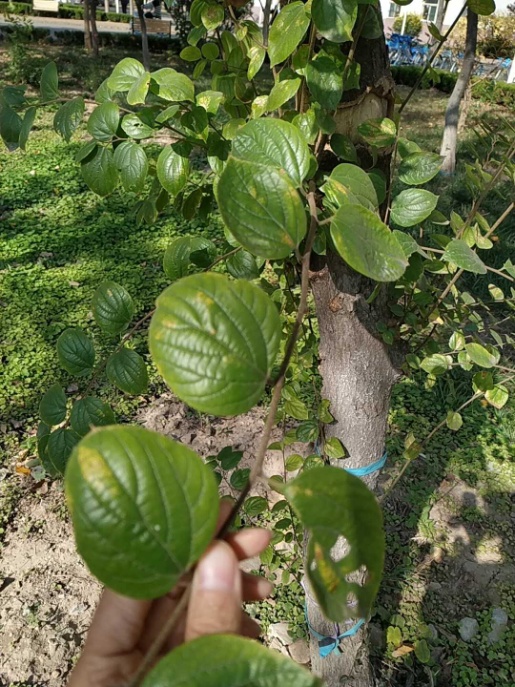 